Міністерство освіти і науки УкраїниНаціональний технічний університет«Дніпровська політехніка»Кафедра іноземних мовРОБОЧА ПРОГРАМА НАВЧАЛЬНОЇ ДИСЦИПЛІНИ«Іноземна мова професійного спрямування (англійська/німецька/французька)»Викладачі: доц. Зуєнок І. І.                         Пролонговано: на 20___/20___ н.р. __________(___________) «__»___ 20__р.                                              (підпис, ПІБ, дата)                    на 20___/20___ н.р. __________(___________) «__»___ 20__р.                                         (підпис, ПІБ, дата)ДніпроНТУ «ДП»2021Робоча програма навчальної дисципліни «Іноземна мова професійного спрямування (англійська/німецька/французька)» для бакалаврів освітньо-професійної програми «Українська мова та література» спеціальності 035 Філологія / Нац. техн. ун-т. «Дніпровська політехніка», каф. іноземних мов – Д.: НТУ «ДП», 2021. – 15 с.Розробники:Кострицька Світлана Іванівна – професор, зав. кафедри іноземних мов,Зуєнок Ірина Іванівна – доцент кафедри іноземних мов,Робоча програма регламентує:мету дисципліни;дисциплінарні результати навчання, сформовані на основі трансформації очікуваних результатів навчання освітньої програми; базові дисципліни;обсяг і розподіл за формами організації освітнього процесу та видами навчальних занять;програму дисципліни (тематичний план за видами навчальних занять);алгоритм оцінювання рівня досягнення дисциплінарних результатів навчання (шкали, засоби, процедури та критерії оцінювання); інструменти, обладнання та програмне забезпечення;рекомендовані джерела інформації.Робоча програма призначена для реалізації компетентнісного підходу під час планування освітнього процесу, викладання дисципліни, підготовки студентів до контрольних заходів, контролю провадження освітньої діяльності, внутрішнього та зовнішнього контролю забезпечення якості вищої освіти, акредитації освітніх програм у межах спеціальності.Робочу програму представлено методичною комісією кафедри, схвалено і затверджено на засіданні кафедри іноземних мов (протокол № 10 від  01 вересня 2021 року).Рекомендовано до видання кафедрою іноземних мов НТУ «ДП» (протокол №  10 від 01.09.2021).Погоджено рішенням науково-методичної комісії спеціальності  035 Філологія  (протокол № ____від___________.2021).ЗМІСТ1 МЕТА НАВЧАЛЬНОЇ ДИЦИПЛІНИ	42 ОЧІКУВАНІ ДИСЦИПЛІНАРНІ РЕЗУЛЬТАТИ НАВЧАННЯ	43 БАЗОВІ ДИСЦИПЛІНИ	54 ОБСЯГ І РОЗПОДІЛ ЗА ФОРМАМИ ОРГАНІЗАЦІЇ ОСВІТНЬОГО ПРОЦЕСУ ТА ВИДАМИ НАВЧАЛЬНИХ ЗАНЯТЬ	 65 ПРОГРАМА ДИСЦИПЛІНИ ЗА ВИДАМИ НАВЧАЛЬНИХ ЗАНЯТЬ	66 ОЦІНЮВАННЯ РЕЗУЛЬТАТІВ НАВЧАННЯ	 76.1 Шкали	86.2 Засоби та процедури	86.3 Критерії	 97 ІНСТРУМЕНТИ, ОБЛАДНАННЯ ТА ПРОГРАМНЕ ЗАБЕЗПЕЧЕННЯ	138 РЕКОМЕНДОВАНІ ДЖЕРЕЛА ІНФОРМАЦІЇ	138.1 АНГЛІЙСЬКА МОВА	13   8.1.1 Основна література	13   8.1.2 Допоміжна література	14   8.1.3 Інформаційні ресурси	158.2 НІМЕЦЬКА МОВА	15   8.2.1 Основна література	15   8.2.2 Інформаційні ресурси	15    8.3 ФРАНЦУЗЬКА МОВА	169 ІНФОРМАЦІЙНІ РЕСУРСИ ……………………………………………………………… . 161 МЕТА НАВЧАЛЬНОЇ ДИЦИПЛІНИВ освітньо-професійній програмі «Українська мова та література» спеціальності 035 Філологія здійснено розподіл програмних результатів навчання (ПРН) за організаційними формами освітнього процесу. Зокрема, до дисципліни З7 «Іноземна мова професійного спрямування (англійська/німецька/французька)» віднесено такі результати навчання: Мета дисципліни – розвиток у студентів здатності спілкування іноземною мовою  в типових ситуаціях, що відносяться до культурно-просвітницької, суспільної, навчальної, професійної і наукової сфер життя шляхом  формування комунікативних мовленнєвих компетентностей на рівні В2 «Незалежний користувач» за Глобальною шкалою (ЗЄР: 2001, 2018), зокрема здатності до ефективного пошуку, оброблення та критичного аналізу і інтерпретації інформації, вилученої з різних джерел, створення усних і письмових текстів різних жанрів і стилів,  Реалізація мети вимагає трансформації програмних результатів навчання в дисциплінарні та адекватний відбір змісту навчальної дисципліни за цим критерієм.2 ОЧІКУВАНІ ДИСЦИПЛІНАРНІ РЕЗУЛЬТАТИ НАВЧАННЯ3 БАЗОВІ ДИСЦИПЛІНИДисципліна викладається в 1-му і 2-му семестрах відповідно до навчального плану, тому додаткових вимог до базових дисциплін не встановлюється. Міждисциплінарні зв’язки: вивчення курсу ґрунтуються на знаннях, отриманих з попередньо вивчених дисциплін у закладах середньої освіти.4 ОБСЯГ І РОЗПОДІЛ ЗА ФОРМАМИ ОРГАНІЗАЦІЇ ОСВІТНЬОГО ПРОЦЕСУ ТА ВИДАМИ НАВЧАЛЬНИХ ЗАНЯТЬ5 ПРОГРАМА ДИСЦИПЛІНИ ЗА ВИДАМИ НАВЧАЛЬНИХ ЗАНЯТЬ  5.1 Тематичний план та розподіл обсягу часу за видами навчальних занять6 ОЦІНЮВАННЯ РЕЗУЛЬТАТІВ НАВЧАННЯСертифікація досягнень студентів здійснюється за допомогою прозорих процедур, що ґрунтуються на об’єктивних критеріях відповідно до Положення університету «Про оцінювання результатів навчання здобувачів вищої освіти».Досягнутий рівень компетентностей відносно очікуваних, що ідентифікований під час контрольних заходів, відображає реальний результат навчання студента за дисципліною.  6.1 ШкалиОцінювання навчальних досягнень студентів НТУ «ДП» здійснюється за рейтинговою (100-бальною) та інституційною шкалами. Остання необхідна (за офіційною відсутністю національної шкали) для конвертації (переведення) оцінок здобувачів вищої освіти різних закладів (таблиця 6.1).Таблиця 6.1 – Шкали оцінювання навчальних досягнень здобувачів вищої освіти НТУ «ДП»Кредити навчальної дисципліни зараховується, якщо студент отримав підсумкову оцінку не менше 60-ти балів. Нижча оцінка вважається академічною заборгованістю, що підлягає ліквідації відповідно до Положення про організацію освітнього процесу НТУ «ДП».6.2 Засоби та процедуриЗміст засобів діагностики спрямовано на контроль рівня сформованості знань, умінь, комунікації, автономності та відповідальності студента за вимогами НРК до 6-го кваліфікаційного рівня під час демонстрації регламентованих робочою програмою результатів навчання.Студент на контрольних заходах має виконувати завдання, орієнтовані виключно на демонстрацію дисциплінарних результатів навчання (розділ 2).Засоби діагностики, що надаються студентам на контрольних заходах у вигляді завдань для поточного та підсумкового контролю, формуються шляхом конкретизації вихідних даних та способу демонстрації дисциплінарних результатів навчання.Засоби діагностики (контрольні завдання) для поточного та підсумкового контролю дисципліни затверджуються кафедрою. Види засобів діагностики та процедур оцінювання для поточного та підсумкового контролю дисципліни подано у таблиці 6.2. Таблиця 6.2 – Засоби діагностики та процедури оцінюванняПід час поточного контролю практичні заняття оцінюються якістю виконання контрольного або індивідуального завдання.Якщо зміст певного виду занять підпорядковано декільком дескрипторам, то інтегральне значення оцінки може визначатися з урахуванням вагових коефіцієнтів, що встановлюються викладачем.За наявності рівня результатів поточних контролів з усіх видів навчальних занять не менше 60 балів, підсумковий контроль здійснюється без участі студента шляхом визначення середньозваженого значення поточних оцінок.Незалежно від результатів поточного контролю кожен студент під час екзамену має право виконувати ККР, яка містить завдання, що охоплюють ключові дисциплінарні результати навчання.Кількість конкретизованих завдань ККР повинна відповідати відведеному часу на виконання. Кількість варіантів ККР має забезпечити індивідуалізацію завдання.Значення оцінки за виконання ККР визначається середньою оцінкою складових (конкретизованих завдань) і є остаточним.Інтегральне значення оцінки виконання ККР може визначатися з урахуванням вагових коефіцієнтів, що встановлюється кафедрою для кожного дескриптора НРК.6.3 КритеріїРеальні результати навчання студента ідентифікуються та вимірюються відносно очікуваних під час контрольних заходів за допомогою критеріїв, що описують дії студента для демонстрації досягнення результатів навчання.Для оцінювання виконання контрольних завдань під час поточного контролю лекційних і практичних занять в якості критерію використовується коефіцієнт засвоєння, що автоматично адаптує показник оцінки до рейтингової шкали:Оi = 100 a/m,де a – число правильних відповідей або виконаних суттєвих операцій відповідно до еталону рішення; m – загальна кількість запитань або суттєвих операцій еталону.Індивідуальні завдання та комплексні контрольні роботи оцінюються експертно за допомогою критеріїв, що характеризують співвідношення вимог до рівня компетентностей і показників оцінки за рейтинговою шкалою.Зміст критеріїв спирається на компетентністні характеристики, визначені НРК для бакалаврського рівня вищої освіти (подано у таблиці 6.3).Таблиця 6.3 – Загальні критерії досягнення результатів навчання для 6-го кваліфікаційного рівня за НРК7 ІНСТРУМЕНТИ, ОБЛАДНАННЯ ТА ПРОГРАМНЕ ЗАБЕЗПЕЧЕННЯТехнічні засоби навчання.Дистанційна платформа MOODLE, MS Teams.8 РЕКОМЕНДОВАНІ ДЖЕРЕЛА ІНФОРМАЦІЇ8.1 АНГЛІЙСЬКА МОВА8.1.1 Основна літератураАнглійська мова для навчання і роботи: підручник у 4 т. Т. 1. Спілкування в соціальному, академічному та професійному середовищі = English for Study and Work: Coursebook in 4 books. Book 1 Socialising in Academic and Professional Environment / С.І. Кострицька, І.І. Зуєнок, О.Д. Швець, Н.В. Поперечна; М-во освіти і науки України, Нац. гірн. ун-т. – Д. : НГУ, 2015. – 162 с.Англійська мова для навчання і роботи: підручник. у 4 т. Т. 2. Стратегії пошуку інформації в іншомовних друкованих та електронних професійно-орієнтованих джерелах та дослідження іншомовних джерел інформації. = English for Study and Work: Coursebook in 4 books. Book 2 Obtaining and Processing Information for Specific Purposes / С.І. Кострицька, І.І. Зуєнок, О.Д. Швець, Н.В. Поперечна; М-во освіти і науки України, Нац. гірн. ун-т.–Д.: НГУ, 2015.–192 с. Англійська мова для навчання і роботи: підручник. у 4 т. Т.4. Професійне іншомовне письмо.. = English for Study and Work: Coursebook in 4 books. Book 4 Communicating in Writing/ С.І. Кострицька, І.І. Зуєнок, О.Д. Швець, Н.В. Поперечна; М-во освіти і науки України, Нац. гірн. ун-т. – Д. : НГУ, 2015. – 121 с. Загальноєвропейські рекомендації з мовної освіти: вивчення, викладання, оцінювання / Науковий редактор українського видання доктор. пед. наук., проф. С.Ю. Ніколаєва. – К.: Ленвіт, 2003. – 273 c.Програма з англійської для професійного спілкування. Колектив авторів: Г.Є Бакаєва, О.А. Борисенко, І.І. Зуєнок, В.О. Іваніщева, Л.Й. Клименко, Т.І. Козимирська, С.І. Кострицька, Т.І. Скрипник, Н.Ю. Тодорова, А.О.Ходцева. – К: Ленвіт, 2005 - 119 с.Тарнопольский О.Б., Явсюкевич Ю. Successful Presentations (Успішні презентації)./О.Б. Тарнопольский, Явсюкевич Ю .   Київ: Ленвіт – 2005. English for Study and Work -Англійська мова для навчання та роботи  Том 3. Grammar Review and Practice – 258 с. Навчального посібника з грифом МОН України/ С.І. Кострицька, І.І. Зуєнок, О.Д.Швець, Н.В.Поперечна. Дніпропетровськ: НГУ, 2010. Burgmeier, Arline. Inside Reading. The academic word list in context. – Oxford University Press. – 2013 – 178 p.Ek, J.A. van and J.L.M.Trim (2001) Vantage. Cambridge: Cambridge University Press. – 187 p.Horner, K. & JJ Weber (2018) Introducing Multilingualism A Social Approach. 2nd edition. New York: Routledge. – 325 p.8.1.2 Допоміжна літератураМатеріали 30-ти годинного курсу підвищення кваліфікації “CLIL Curriculum Integrated Language Teaching” в рамках проекту Еразмус+ “Foreign Language Teacher Training Capacity Development as a Way to Ukraine’s Multilingual Education and European Integration”, 2021 TESOL-Ukraine National Teacher Development Institute, Одеса, червень 2021 року.Матеріали 30-ти годинного змішаного курсу підвищення кваліфікації “CLIL Methodology for Teaching Literature”, рамках проекту Еразмус+ Європейської Ради “Foreign Language Teacher Training Capacity Development as a Way to Ukraine’s Multilingual Education and European Integration”, TESOL-Ukraine Public Affairs Section, U.S. Embassy in Ukraine. онлайн + Одеса, червень – липень 2021 року.Clare, A. & Wilson, JJ (2006) Total English (Intermediate). Harlow: Pearson Education Limited. – 176 p.Emmerson, P. (2007) Business English Handbook Advanced. The whole of business in one book. Oxford: Macmillan Education.  –  128 p.Evans, V. (1998) Successful Writing. Blackpill: Express Publishing. – 116 p.IELTS (2003) IELTS Handbook [online]. Available from: http://www.ielts.org/library/ handbook_2003.pdf. Accessed 15 Apr 2004.Jakeman, V. & McDowell, C. (2000) Cambridge Practice Tests for IELTS 1. Cambridge: Cambridge University Press. –  56 p. Kay, S. & Jones, V. (2001) Inside Out. Oxford: MacMillan Publishers Limited. –  160 p.Sharman, R. (2004) Across Cutures London: Longman, Pearson Education Limited, 2004. — 160 p. 	        8.1.3 Інформаційні ресурсиEnglish for Specific Purposes (1) (Модуль 1) [online] Available at: https://do.nmu.org.ua/  course/view.php?id=600English for Specific Purposes (2) [online] Available at: https://do.nmu.org.ua/course/view.php?id=809ESP (3)=Іноземна (англійська) мова професійного спрямування (Модуль 3) [online] Available at: https://do.nmu.org.ua/course/view.php?id=2337Profiling Culture Project Work [online] Available at: https://do.nmu.org.ua/course/view.php?id=3524Англійська мова професійного спрямування (Модуль 3: Дискусії та презентації) [online] Available at: http://do.nmu.org.ua/course/ view.php?id =7598.2 НІМЕЦЬКА МОВА8.2.1 Основна літератураУманець Т.Д., Яременко І.А. Українсько-німецький довідник-практикум з ділової мови: навч. посібник. - Д.: Національний гірничий університет, 2004. – 140с.І.Л. Кабаченко, Т.Д. Уманець. Теми для розвитку усного мовлення у студентів І курсу всіх спеціальностей/Методична розробка.- Дніпропетровськ: НГУ, 2002. – 48 с.Яременко І.А. Тести з граматики для студентів 1 курсу всіх спеціальностей/Методична розробка. -	Дніпропетровськ: НГА України, 1997.Яременко І.А. Модальні дієслова німецької мови у об’єктивному та суб’єктивному значенні/ Методична розробка. - 	Дніпропетровськ: НГА України, 1999.8.2.2 Інформаційні ресурсиhttps://www.studis-online.de/Hochschulen/Universitaeten/https://www.hochschulkompass.de/hochschulen.htmhttps://rhetorik-online.de/rhetorik-tipps-checkliste-planung-und-vorbereitung-einer-prasentation/https://www.berufsstrategie.de/bewerbung-karriere-soft-skills/praesentation.phphttps://www.monster.de/karriereberatung/artikel/praesentieren-arbeitsergebnisse-vortragenhttps://verlag.oeaw.ac.at/zur-geschichte-bedeutung-bergbau-bergbauwissenschaften8.3 ФРАНЦУЗЬКА МОВАV. Kizirian, Annie Berthet, Monique Waendendries, Béatrix Sampsonis, Catherine Hugot (2006) - «Alter Ego 1 - Livre de l'élève», HACHETTE, 148 р.V. Kizirian, Annie Berthet, Monique Waendendries, Béatrix Sampsonis, Catherine Hugot, Emmanuelle Daill (2006) - Alter Ego 1 - Guide pédagogique, HACHETTE, 256 p.V. Kizirian, Annie Berthet, Monique Waendendries, Béatrix Sampsonis, Catherine Hugot (2006) - «Alter Ego 2 - Livre de l'élève», HACHETTE, 192 р.Michèle Barféty, Patricia Beaujouin (2018) - Expression orale FLE niveau 2, Cle International, 128 p.Sylvie Poisson-Quinton (2004) - Compréhension écrite niveau 1, Cle International, 112 p.Sylvie Poisson-Quinton, Reine Mimran (2006) - Expression ecrite niveau 2, Cle International, 128 p.Anneline Dintilhac , Anouchka de Oliveira, Delphine Ripaud, Dorothée Dupleix, Marie-Noëlle Cocton (2015) - Saison 1 niv.1 – Cahier, Didier, 144 p.Anne Akyüz, Bernadette Bazelle-Shahmaei, Joëlle Bonenfant, Marie-Françoise Gliemann (2005) - Les 500 Exercices de Grammaire A1 - Livre + corrigés integers, HACHETTE, 222 p.Maïa Grégoire (1999) - GRAMMAIRE PROGRESSIVE DU FRANCAIS AVEC 400 EXERCICES. Corrigés, Niveau débutant, NATHAN, 32 p.Laetitia Pancrazy (2010) – Version Originale – Methode de francais Niveau 2, DIFUSION, 88 p. Marie-Noelle Cocton (2014) – Saison 2 A2-B1, Didier, 225 p.9 ІНФОРМАЦІЙНІ РЕСУРСИ 1.Література на сайті кафедри іноземних мов:https://im.nmu.org.ua/ua/library/ https://im.nmu.org.ua/ua/library/library-english.phphttps://im.nmu.org.ua/en/library/ESW1.pdf https://im.nmu.org.ua/en/library/ESW2.pdfНавчальне виданняРОБОЧА ПРОГРАМА НАВЧАЛЬНОЇ ДИСЦИПЛІНИ«Іноземна мова професійного спрямування (англійська/німецька/французька)» для бакалаврів освітньо-професійної програми «Українська мова та література» спеціальності 035 ФілологіяРозробники: Кострицька Світлана Іванівна,Зуєнок Ірина Іванівна,В редакції авторівПідготовлено до виходу в світу Національному технічному університеті«Дніпровська політехніка».Свідоцтво про внесення до Державного реєстру ДК № 184249005, м. Дніпро, просп. Д. Яворницького, 19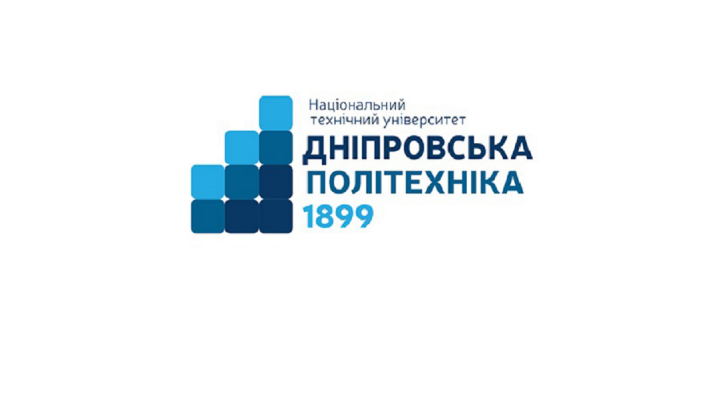 «ЗАТВЕРДЖЕНО»Зав. кафедри іноземних мов        ____________   Кострицька С. І.  «01» вересня 2021 рокуГалузь знань …………….…03 Гуманітарні наукиСпеціальність ……………...035 ФілологіяОсвітній рівень…………….Перший (бакалаврський)Освітньо-професійна програма Українська мова та літератураСтатус ………………………Обов’язковаЗагальний обсяг ..………….6 кредитів ЄКТС (180 годин)Форма підсумкового контролю іспитТермін викладання ………..1-й та 2-й семестриМова викладання …………….англійська/німецька/французькаПРН1Вільно спілкуватися з професійних питань із фахівцями та нефахівцями державною та іноземними мовами усно й письмово, використовувати її для організації ефективної міжкультурної комунікації.ПРН2Ефективно працювати з інформацією: добирати необхідну інформацію з різних джерел, зокрема з фахової літератури та електронних баз, критично аналізувати й інтерпретувати її, впорядковувати, класифікувати й систематизувати. ПРН11Знати принципи, технології і прийоми створення усних і письмових текстів різних жанрів і стилів державною та іноземною (іноземними) мовами.ШифрПРНДисциплінарні результати навчання (ДРН)Дисциплінарні результати навчання (ДРН)ШифрПРНшифр ДРНзмістПРН -1ПРН2ПРН11ДРН 1.1-З7вміти встановлювати і підтримувати комунікацію на знайомі теми, пов’язані з навчанням та майбутньою спеціальністю, висловлюючи свої особисті думки і погляди під час обміну фактичною інформацієюПРН -1ПРН2ПРН11ДРН 1.2- З7демонструвати адекватну поведінку в ситуаціях, типових для навчального і професійного середовищ, використовуючи відповідні правила взаємодії і спілкування між людьми в повсякденному житті і світських ситуаціях ПРН -1ПРН2ПРН11ДРН 1.3-З7демонструвати розуміння корпоративної культури і цінностей представників різних культур  під час спілкування, читання і письма іноземною мовоюПРН -1ПРН2ПРН11ДРН 1.4- З7розуміти повідомлення: попередження, оголошення та інструкції в ситуаціях, пов’язаних з навчанням та майбутньою професієюПРН -1ПРН2ПРН11ДРН 1.5-З7розуміти основні ідеї в ході детальних обговорень, що пов’язані з професійною та/або навчальною діяльністю, та адекватно реагувати на них, синтезуючи ідеї з текстів за фахом різних типів і жанрів ПРН -1ПРН2ПРН11ДРН 1.6-З7уміти відповідати на питання та реагувати на коментарі стосовно змісту виступу, доповіді, презентації тощоПРН -1ПРН2ПРН11ДРН 1.7-З7чітко аргументувати відносно актуальних тем під час дискусій, семінарів та засідань, розпочинати дискусію, підсумовувати виступ і результати дискусії, головувати під час дискусіїПРН -1ПРН2ПРН11ДРН 2.1-З7уміти знаходити, аналізувати інформацію з іншомовних джерел для отримання  інформації, необхідної для розв’язання навчальних і професійно-орієнтованих завдань: вилучати головні ідеї, розрізняти загальну/детальну, фактичну/нефактичну, важливу/неважливу, відповідну/невідповідну до поставленого завдання інформацію в друкованих  і електронних джерелах різних типів і жанрів ПРН -1ПРН2ПРН11ДРН 2.2-З7уміти знаходити як загальну, так і специфічну інформацію за фахом та/або темами навчання, ефективно використовуючи стратегії пошуку інформації  відповідно до поставленого завданняПРН -1ПРН2ПРН11ДРН 2.3- З7уміти відбирати/розробляти і тлумачити текстову та графічну  інформацію як візуальну підтримку виступу, доповіді, презентації, особистого  висловлення або письмового тексту ПРН -1ПРН2ПРН11ДРН.11.1-З7розуміти і продукувати особисту формальну кореспонденцію (листи, електронні повідомлення тощо), писати коментарі на форумах в соціальних та  професійних мережах, віртуальному навчальному середовищі, висловлюючи власну думку і коментуючи висловлювання іншихПРН -1ПРН2ПРН11ДРН 11.2 – З7уміти писати іноземною мовою низку документів, необхідних для участі у програмах обміну та/або для працевлаштуванняПРН -1ПРН2ПРН11ДРН 11.3 -З7продукувати усні та письмові тексти різних  жанрів, демонструючи  розуміння і знання міжнародних стандартів іншомовного письмаВид навчальних занятьОбсяг, годиниРозподіл за формами навчання, годиниРозподіл за формами навчання, годиниРозподіл за формами навчання, годиниРозподіл за формами навчання, годиниРозподіл за формами навчання, годиниРозподіл за формами навчання, годиниВид навчальних занятьОбсяг, годиниденнаденнавечірнявечірнязаочназаочнаВид навчальних занятьОбсяг, годиниаудиторні заняттясамостійна роботааудиторні заняттясамостійна роботааудиторні заняттясамостійна роботалекційні-------практичні18060120--18162лабораторні-------семінари-------РАЗОМ18060120--18162ШифриДРНВиди та тематика навчальних занятьОбсяг, годиниОбсяг, годиниПРАКТИЧНІ ЗАНЯТТЯ6060ДРН 1.1-З7ДРН 1.2-З7ДРН 1.3-37ДРН 1.4-37ДРН 1.5-371 Спілкування в соціальному та академічному середовищах4545ДРН 1.1-З7ДРН 1.2-З7ДРН 1.3-37ДРН 1.4-37ДРН 1.5-37Знайомство. Вітання. Персональна інформація. 4545ДРН 1.1-З7ДРН 1.2-З7ДРН 1.3-37ДРН 1.4-37ДРН 1.5-37Усний або писемний опис повсякденного життя та навчального досвіду4545ДРН 1.1-З7ДРН 1.2-З7ДРН 1.3-37ДРН 1.4-37ДРН 1.5-37Читання та аудіювання інструкцій, повідомлень, оголошень, інструкцій тощо4545ДРН 1.1-З7ДРН 1.2-З7ДРН 1.3-37ДРН 1.4-37ДРН 1.5-37Обмін (усний або писемний) інформацією та обговорення новин 4545ДРН 1.1-З7ДРН 1.2-З7ДРН 1.3-37ДРН 1.4-37ДРН 1.5-37Спілкування у соціальних мережах та віртуальному навчальному середовищі. Мережевий етикет – Нетікет.4545ДРН 2.1-З7ДРН 2.2-З7ДРН 2.3-З72 Пошук, читання та обробка іншомовної інформації  4545ДРН 2.1-З7ДРН 2.2-З7ДРН 2.3-З7Особливості різних жанрів літератури та професійної літератури на паперових і електронних носіях4545ДРН 2.1-З7ДРН 2.2-З7ДРН 2.3-З7Пошукове читання. Стратегії пошуку та підбору необхідної інформації4545ДРН 2.1-З7ДРН 2.2-З7ДРН 2.3-З7Переглядове читання текстів різних жанрів на друкованих та електронних носіях за загально-культурною та культурно-просвітницькою тематикою. Особливості навігації  по тексту в залежності від жанру тексту4545ДРН 2.1-З7ДРН 2.2-З7ДРН 2.3-З7Ознайомче та критичне читання професійної літератури. Встановлення причино-наслідкових зв’язків явищ і подій, що описуються4545ДРН 2.1-З7ДРН 2.2-З7ДРН 2.3-З7Інтерпретація іншомовних текстів та візуальних засобів, що супроводжують текст 4545ДРН 2.1-З7ДРН 2.2-З7ДРН 2.3-З7Вивчаюче читання текстів з фаху. Класифікація і систематизація інформації, фактів, вилучених із різних іншомовних джерел. 4545ДРН 1.6-З7ДРН 1.7-З73 Презентування та обговорення інформації за темами навчання, вилученої з іншомовних джерел різних жанрів4545ДРН 1.6-З7ДРН 1.7-З7Особливості різних типів, форм виступів і презентацій. Основні компоненти ефективних виступів, доповідей, презентацій, Планування виступу, презентації – вибір теми та мети.4545ДРН 1.6-З7ДРН 1.7-З7Структура і мова презентації. Основні функції та мовні зразки  виступу-доповіді. Підготовка  вступної частини презентації4545ДРН 1.6-З7ДРН 1.7-З7Підготовка текстової – вербальної частини презентації, підбір стилю доповіді: формальний/неформальний, інтерактивний, класичний тощо. 4545ДРН 1.6-З7ДРН 1.7-З7Відбір і розробка візуальних засобів презентації (слайдів, схем, рисунків, графіків, таблиць тощо) Вербальна інтерпретація  візуальних засобів, що супроводжують текст виступу-доповіді4545ДРН 1.6-З7ДРН 1.7-З7Підготовка виступу з текстом презентації із залученням невербальних засобів 4545ДРН 1.6-З7ДРН 1.7-З7Правила ведення дискусії. Основні функції та  функціональні покажчики вираження згоди/незгоди, висловлення пропозицій та ідей тощо.4545ДРН 1.6-З7ДРН 1.7-З7Обговорення презентації в режимі питання – відповідь, надання фідбеку, коментарів тощо. Ведення дискусій4545ДРН.11.1-З7ДРН.11.2-З7ДРН.11.3-З74. Письмове спілкування4545ДРН.11.1-З7ДРН.11.2-З7ДРН.11.3-З7Особливості писемної комунікації іноземними мовами. Різновид стилів і жанрів текстів, типова структура письмового тексту в залежності від жанру4545ДРН.11.1-З7ДРН.11.2-З7ДРН.11.3-З7Основні етапи писемної діяльності (підготовчий: мозковий штурм, складання карт мислення тощо, письмо, редагування)4545ДРН.11.1-З7ДРН.11.2-З7ДРН.11.3-З7Формальне листування: різновид формальних листів, структура листа, типові функціональні зразки тощо4545ДРН.11.1-З7ДРН.11.2-З7ДРН.11.3-З7Особливості написання супровідного і мотиваційного листів (для проходження академічного курсу за програмою обміну студентів)4545ДРН.11.1-З7ДРН.11.2-З7ДРН.11.3-З7Особливості написання есе та інших жанрів науково-популярних текстів 4545ДРН.11.1-З7ДРН.11.2-З7ДРН.11.3-З7Особливості написання мотиваційних листів (для проходження академічного курсу за програмою обміну студентів). Написання звітів про виконану (проектну) роботу, рефлективних звітів про навчання тощо4545САМОСТІЙНА РОБОТАСАМОСТІЙНА РОБОТАСАМОСТІЙНА РОБОТА120120РАЗОМРАЗОМРАЗОМ180 180 РейтинговаІнституційна90…100відмінно / Excellent74…89добре / Good60…73задовільно / Satisfactory0…59незадовільно / FailПОТОЧНИЙ КОНТРОЛЬПОТОЧНИЙ КОНТРОЛЬПОТОЧНИЙ КОНТРОЛЬПІДСУМКОВИЙ КОНТРОЛЬПІДСУМКОВИЙ КОНТРОЛЬнавчальне заняттязасоби діагностикипроцедуризасоби діагностикипроцедурипрактичніконтрольні завдання за кожною темоювиконання завдань під час практичних занятькомплексна контрольна робота (ККР)визначення середньозваженого результату поточних контролів;виконання ККР під час заліку (І семестр) та іспиту (ІІ семестр) за бажанням студентапрактичніабо індивідуальне завданнявиконання завдань під час самостійної роботикомплексна контрольна робота (ККР)визначення середньозваженого результату поточних контролів;виконання ККР під час заліку (І семестр) та іспиту (ІІ семестр) за бажанням студентаДескриптори НРКДескриптори НРКВимоги до знань, умінь, комунікації, автономності та відповідальностіПоказникоцінки Показникоцінки Знання Знання Знання Знання Знання концептуальні наукові та практичні знання критичне осмислення теорій, принципів, методів і понять у сфері професійної діяльності та/або навчанняконцептуальні наукові та практичні знання критичне осмислення теорій, принципів, методів і понять у сфері професійної діяльності та/або навчанняВідповідь відмінна – правильна, обґрунтована, осмислена. Характеризує наявність:концептуальних знань;високого ступеню володіння станом питання;критичного осмислення основних теорій, принципів, методів і понять у навчанні та професійній діяльності95-10095-100концептуальні наукові та практичні знання критичне осмислення теорій, принципів, методів і понять у сфері професійної діяльності та/або навчанняконцептуальні наукові та практичні знання критичне осмислення теорій, принципів, методів і понять у сфері професійної діяльності та/або навчанняВідповідь містить негрубі помилки або описки90-9490-94концептуальні наукові та практичні знання критичне осмислення теорій, принципів, методів і понять у сфері професійної діяльності та/або навчанняконцептуальні наукові та практичні знання критичне осмислення теорій, принципів, методів і понять у сфері професійної діяльності та/або навчанняВідповідь правильна, але має певні неточності85-8985-89концептуальні наукові та практичні знання критичне осмислення теорій, принципів, методів і понять у сфері професійної діяльності та/або навчанняконцептуальні наукові та практичні знання критичне осмислення теорій, принципів, методів і понять у сфері професійної діяльності та/або навчанняВідповідь правильна, але має певні неточності й недостатньо обґрунтована80-8480-84концептуальні наукові та практичні знання критичне осмислення теорій, принципів, методів і понять у сфері професійної діяльності та/або навчанняконцептуальні наукові та практичні знання критичне осмислення теорій, принципів, методів і понять у сфері професійної діяльності та/або навчанняВідповідь правильна, але має певні неточності, недостатньо обґрунтована та осмислена 74-7974-79концептуальні наукові та практичні знання критичне осмислення теорій, принципів, методів і понять у сфері професійної діяльності та/або навчанняконцептуальні наукові та практичні знання критичне осмислення теорій, принципів, методів і понять у сфері професійної діяльності та/або навчанняВідповідь фрагментарна70-7370-73концептуальні наукові та практичні знання критичне осмислення теорій, принципів, методів і понять у сфері професійної діяльності та/або навчанняконцептуальні наукові та практичні знання критичне осмислення теорій, принципів, методів і понять у сфері професійної діяльності та/або навчанняВідповідь демонструє нечіткі уявлення студента про об'єкт вивчення65-6965-69концептуальні наукові та практичні знання критичне осмислення теорій, принципів, методів і понять у сфері професійної діяльності та/або навчанняконцептуальні наукові та практичні знання критичне осмислення теорій, принципів, методів і понять у сфері професійної діяльності та/або навчанняРівень знань мінімально задовільний60-6460-64концептуальні наукові та практичні знання критичне осмислення теорій, принципів, методів і понять у сфері професійної діяльності та/або навчанняконцептуальні наукові та практичні знання критичне осмислення теорій, принципів, методів і понять у сфері професійної діяльності та/або навчанняРівень знань незадовільний<60<60УмінняУмінняУмінняУмінняУмінняпоглиблені когнітивні та практичні уміння/навички, майстерність та інноваційність на рівні, необхідному для розв’язання складних спеціалізованих задач і практичних проблем у сфері професійної діяльності або навчанняВідповідь характеризує уміння:виявляти проблеми;формулювати гіпотези;розв'язувати проблеми;обирати адекватні методи та інструментальні засоби;збирати та логічно й зрозуміло інтерпретувати інформацію;використовувати інноваційні підходи до розв’язання завданняВідповідь характеризує уміння:виявляти проблеми;формулювати гіпотези;розв'язувати проблеми;обирати адекватні методи та інструментальні засоби;збирати та логічно й зрозуміло інтерпретувати інформацію;використовувати інноваційні підходи до розв’язання завдання95-10095-100поглиблені когнітивні та практичні уміння/навички, майстерність та інноваційність на рівні, необхідному для розв’язання складних спеціалізованих задач і практичних проблем у сфері професійної діяльності або навчанняВідповідь характеризує уміння застосовувати знання в практичній діяльності з негрубими помилкамиВідповідь характеризує уміння застосовувати знання в практичній діяльності з негрубими помилками90-9490-94поглиблені когнітивні та практичні уміння/навички, майстерність та інноваційність на рівні, необхідному для розв’язання складних спеціалізованих задач і практичних проблем у сфері професійної діяльності або навчанняВідповідь характеризує уміння застосовувати знання в практичній діяльності, але має певні неточності при реалізації однієї вимоги Відповідь характеризує уміння застосовувати знання в практичній діяльності, але має певні неточності при реалізації однієї вимоги 85-8985-89поглиблені когнітивні та практичні уміння/навички, майстерність та інноваційність на рівні, необхідному для розв’язання складних спеціалізованих задач і практичних проблем у сфері професійної діяльності або навчанняВідповідь характеризує уміння застосовувати знання в практичній діяльності, але має певні неточності при реалізації двох вимогВідповідь характеризує уміння застосовувати знання в практичній діяльності, але має певні неточності при реалізації двох вимог80-8480-84поглиблені когнітивні та практичні уміння/навички, майстерність та інноваційність на рівні, необхідному для розв’язання складних спеціалізованих задач і практичних проблем у сфері професійної діяльності або навчанняВідповідь характеризує уміння застосовувати знання в практичній діяльності, але має певні неточності при реалізації трьох вимогВідповідь характеризує уміння застосовувати знання в практичній діяльності, але має певні неточності при реалізації трьох вимог74-7974-79поглиблені когнітивні та практичні уміння/навички, майстерність та інноваційність на рівні, необхідному для розв’язання складних спеціалізованих задач і практичних проблем у сфері професійної діяльності або навчанняВідповідь характеризує уміння застосовувати знання в практичній діяльності, але має певні неточності при реалізації чотирьох вимогВідповідь характеризує уміння застосовувати знання в практичній діяльності, але має певні неточності при реалізації чотирьох вимог70-7370-73поглиблені когнітивні та практичні уміння/навички, майстерність та інноваційність на рівні, необхідному для розв’язання складних спеціалізованих задач і практичних проблем у сфері професійної діяльності або навчанняВідповідь характеризує уміння застосовувати знання в практичній діяльності при виконанні завдань за зразкомВідповідь характеризує уміння застосовувати знання в практичній діяльності при виконанні завдань за зразком65-6965-69поглиблені когнітивні та практичні уміння/навички, майстерність та інноваційність на рівні, необхідному для розв’язання складних спеціалізованих задач і практичних проблем у сфері професійної діяльності або навчанняВідповідь характеризує застосовувати знання при виконанні завдань за зразком, але з неточностямиВідповідь характеризує застосовувати знання при виконанні завдань за зразком, але з неточностями60-6460-64поглиблені когнітивні та практичні уміння/навички, майстерність та інноваційність на рівні, необхідному для розв’язання складних спеціалізованих задач і практичних проблем у сфері професійної діяльності або навчанняРівень умінь незадовільнийРівень умінь незадовільний<60<60КомунікаціяКомунікаціяКомунікаціяКомунікаціяКомунікаціядонесення до фахівців і нефахівців інформації, ідей, проблем, рішень, власного досвіду та аргументаціїзбір, інтерпретація та застосування данихспілкування з професійних питань, у тому числі іноземною мовою, усно та письмоводонесення до фахівців і нефахівців інформації, ідей, проблем, рішень, власного досвіду та аргументаціїзбір, інтерпретація та застосування данихспілкування з професійних питань, у тому числі іноземною мовою, усно та письмовоВільне володіння проблематикою галузі.Зрозумілість відповіді (доповіді). Мова:правильна;чиста;ясна;точна;логічна;виразна;лаконічна.Комунікаційна стратегія:послідовний і несуперечливий розвиток думки;наявність логічних власних суджень;доречна аргументації та її відповідність відстоюваним положенням;правильна структура відповіді (доповіді);правильність відповідей на запитання;доречна техніка відповідей на запитання;здатність робити висновки та формулювати пропозиції95-10095-100донесення до фахівців і нефахівців інформації, ідей, проблем, рішень, власного досвіду та аргументаціїзбір, інтерпретація та застосування данихспілкування з професійних питань, у тому числі іноземною мовою, усно та письмоводонесення до фахівців і нефахівців інформації, ідей, проблем, рішень, власного досвіду та аргументаціїзбір, інтерпретація та застосування данихспілкування з професійних питань, у тому числі іноземною мовою, усно та письмовоДостатня зрозумілість відповіді (доповіді) та доречна комунікаційна стратегія з незначними хибами90-9490-94донесення до фахівців і нефахівців інформації, ідей, проблем, рішень, власного досвіду та аргументаціїзбір, інтерпретація та застосування данихспілкування з професійних питань, у тому числі іноземною мовою, усно та письмоводонесення до фахівців і нефахівців інформації, ідей, проблем, рішень, власного досвіду та аргументаціїзбір, інтерпретація та застосування данихспілкування з професійних питань, у тому числі іноземною мовою, усно та письмовоДобра зрозумілість відповіді (доповіді) та доречна комунікаційна стратегія (сумарно не реалізовано три вимоги)85-8985-89донесення до фахівців і нефахівців інформації, ідей, проблем, рішень, власного досвіду та аргументаціїзбір, інтерпретація та застосування данихспілкування з професійних питань, у тому числі іноземною мовою, усно та письмоводонесення до фахівців і нефахівців інформації, ідей, проблем, рішень, власного досвіду та аргументаціїзбір, інтерпретація та застосування данихспілкування з професійних питань, у тому числі іноземною мовою, усно та письмовоДобра зрозумілість відповіді (доповіді) та доречна комунікаційна стратегія (сумарно не реалізовано чотири вимоги)80-8480-84донесення до фахівців і нефахівців інформації, ідей, проблем, рішень, власного досвіду та аргументаціїзбір, інтерпретація та застосування данихспілкування з професійних питань, у тому числі іноземною мовою, усно та письмоводонесення до фахівців і нефахівців інформації, ідей, проблем, рішень, власного досвіду та аргументаціїзбір, інтерпретація та застосування данихспілкування з професійних питань, у тому числі іноземною мовою, усно та письмовоДобра зрозумілість відповіді (доповіді) та доречна комунікаційна стратегія (сумарно не реалізовано п’ять вимог)75-7975-79донесення до фахівців і нефахівців інформації, ідей, проблем, рішень, власного досвіду та аргументаціїзбір, інтерпретація та застосування данихспілкування з професійних питань, у тому числі іноземною мовою, усно та письмоводонесення до фахівців і нефахівців інформації, ідей, проблем, рішень, власного досвіду та аргументаціїзбір, інтерпретація та застосування данихспілкування з професійних питань, у тому числі іноземною мовою, усно та письмовоЗадовільна зрозумілість відповіді (доповіді) та доречна комунікаційна стратегія (сумарно не реалізовано сім вимог)70-7470-74донесення до фахівців і нефахівців інформації, ідей, проблем, рішень, власного досвіду та аргументаціїзбір, інтерпретація та застосування данихспілкування з професійних питань, у тому числі іноземною мовою, усно та письмоводонесення до фахівців і нефахівців інформації, ідей, проблем, рішень, власного досвіду та аргументаціїзбір, інтерпретація та застосування данихспілкування з професійних питань, у тому числі іноземною мовою, усно та письмовоЗадовільна зрозумілість відповіді (доповіді) та комунікаційна стратегія з хибами (сумарно не реалізовано дев’ять вимог)65-6965-69донесення до фахівців і нефахівців інформації, ідей, проблем, рішень, власного досвіду та аргументаціїзбір, інтерпретація та застосування данихспілкування з професійних питань, у тому числі іноземною мовою, усно та письмоводонесення до фахівців і нефахівців інформації, ідей, проблем, рішень, власного досвіду та аргументаціїзбір, інтерпретація та застосування данихспілкування з професійних питань, у тому числі іноземною мовою, усно та письмовоЗадовільна зрозумілість відповіді (доповіді) та комунікаційна стратегія з хибами (сумарно не реалізовано 10 вимог)60-6460-64донесення до фахівців і нефахівців інформації, ідей, проблем, рішень, власного досвіду та аргументаціїзбір, інтерпретація та застосування данихспілкування з професійних питань, у тому числі іноземною мовою, усно та письмоводонесення до фахівців і нефахівців інформації, ідей, проблем, рішень, власного досвіду та аргументаціїзбір, інтерпретація та застосування данихспілкування з професійних питань, у тому числі іноземною мовою, усно та письмовоРівень комунікації незадовільний<60<60Автономність та відповідальністьАвтономність та відповідальністьАвтономність та відповідальністьАвтономність та відповідальністьАвтономність та відповідальністьуправління складною технічною або професійною діяльністю чи проектами спроможність нести відповідальність за вироблення та ухвалення рішень у непередбачуваних робочих та/або навчальних контекстах 

формування суджень, що враховують соціальні, наукові та етичні аспекти організація та керівництво професійним розвитком осіб та групздатність продовжувати навчання із значним ступенем автономіїуправління складною технічною або професійною діяльністю чи проектами спроможність нести відповідальність за вироблення та ухвалення рішень у непередбачуваних робочих та/або навчальних контекстах 

формування суджень, що враховують соціальні, наукові та етичні аспекти організація та керівництво професійним розвитком осіб та групздатність продовжувати навчання із значним ступенем автономіїВідмінне володіння компетенціями:використання принципів та методів організації діяльності команди;ефективний розподіл повноважень в структурі команди;підтримка врівноважених стосунків з членами команди (відповідальність за взаємовідносини);стресовитривалість; саморегуляція; трудова активність в екстремальних ситуаціях;високий рівень особистого ставлення до справи;володіння всіма видами навчальної діяльності;належний рівень фундаментальних знань;належний рівень сформованості загальнонавчальних умінь і навичокВідмінне володіння компетенціями:використання принципів та методів організації діяльності команди;ефективний розподіл повноважень в структурі команди;підтримка врівноважених стосунків з членами команди (відповідальність за взаємовідносини);стресовитривалість; саморегуляція; трудова активність в екстремальних ситуаціях;високий рівень особистого ставлення до справи;володіння всіма видами навчальної діяльності;належний рівень фундаментальних знань;належний рівень сформованості загальнонавчальних умінь і навичок95-100управління складною технічною або професійною діяльністю чи проектами спроможність нести відповідальність за вироблення та ухвалення рішень у непередбачуваних робочих та/або навчальних контекстах 

формування суджень, що враховують соціальні, наукові та етичні аспекти організація та керівництво професійним розвитком осіб та групздатність продовжувати навчання із значним ступенем автономіїуправління складною технічною або професійною діяльністю чи проектами спроможність нести відповідальність за вироблення та ухвалення рішень у непередбачуваних робочих та/або навчальних контекстах 

формування суджень, що враховують соціальні, наукові та етичні аспекти організація та керівництво професійним розвитком осіб та групздатність продовжувати навчання із значним ступенем автономіїУпевнене володіння компетенціями автономності та відповідальності з незначними хибамиУпевнене володіння компетенціями автономності та відповідальності з незначними хибами90-94управління складною технічною або професійною діяльністю чи проектами спроможність нести відповідальність за вироблення та ухвалення рішень у непередбачуваних робочих та/або навчальних контекстах 

формування суджень, що враховують соціальні, наукові та етичні аспекти організація та керівництво професійним розвитком осіб та групздатність продовжувати навчання із значним ступенем автономіїуправління складною технічною або професійною діяльністю чи проектами спроможність нести відповідальність за вироблення та ухвалення рішень у непередбачуваних робочих та/або навчальних контекстах 

формування суджень, що враховують соціальні, наукові та етичні аспекти організація та керівництво професійним розвитком осіб та групздатність продовжувати навчання із значним ступенем автономіїДобре володіння компетенціями автономності та відповідальності (не реалізовано дві вимоги)Добре володіння компетенціями автономності та відповідальності (не реалізовано дві вимоги)85-89управління складною технічною або професійною діяльністю чи проектами спроможність нести відповідальність за вироблення та ухвалення рішень у непередбачуваних робочих та/або навчальних контекстах 

формування суджень, що враховують соціальні, наукові та етичні аспекти організація та керівництво професійним розвитком осіб та групздатність продовжувати навчання із значним ступенем автономіїуправління складною технічною або професійною діяльністю чи проектами спроможність нести відповідальність за вироблення та ухвалення рішень у непередбачуваних робочих та/або навчальних контекстах 

формування суджень, що враховують соціальні, наукові та етичні аспекти організація та керівництво професійним розвитком осіб та групздатність продовжувати навчання із значним ступенем автономіїДобре володіння компетенціями автономності та відповідальності (не реалізовано три вимоги)Добре володіння компетенціями автономності та відповідальності (не реалізовано три вимоги)80-84управління складною технічною або професійною діяльністю чи проектами спроможність нести відповідальність за вироблення та ухвалення рішень у непередбачуваних робочих та/або навчальних контекстах 

формування суджень, що враховують соціальні, наукові та етичні аспекти організація та керівництво професійним розвитком осіб та групздатність продовжувати навчання із значним ступенем автономіїуправління складною технічною або професійною діяльністю чи проектами спроможність нести відповідальність за вироблення та ухвалення рішень у непередбачуваних робочих та/або навчальних контекстах 

формування суджень, що враховують соціальні, наукові та етичні аспекти організація та керівництво професійним розвитком осіб та групздатність продовжувати навчання із значним ступенем автономіїДобре володіння компетенціями автономності та відповідальності (не реалізовано чотири вимоги)Добре володіння компетенціями автономності та відповідальності (не реалізовано чотири вимоги)75-79управління складною технічною або професійною діяльністю чи проектами спроможність нести відповідальність за вироблення та ухвалення рішень у непередбачуваних робочих та/або навчальних контекстах 

формування суджень, що враховують соціальні, наукові та етичні аспекти організація та керівництво професійним розвитком осіб та групздатність продовжувати навчання із значним ступенем автономіїуправління складною технічною або професійною діяльністю чи проектами спроможність нести відповідальність за вироблення та ухвалення рішень у непередбачуваних робочих та/або навчальних контекстах 

формування суджень, що враховують соціальні, наукові та етичні аспекти організація та керівництво професійним розвитком осіб та групздатність продовжувати навчання із значним ступенем автономіїЗадовільне володіння компетенціями автономності та відповідальності (не реалізовано п’ять вимог)Задовільне володіння компетенціями автономності та відповідальності (не реалізовано п’ять вимог)70-74управління складною технічною або професійною діяльністю чи проектами спроможність нести відповідальність за вироблення та ухвалення рішень у непередбачуваних робочих та/або навчальних контекстах 

формування суджень, що враховують соціальні, наукові та етичні аспекти організація та керівництво професійним розвитком осіб та групздатність продовжувати навчання із значним ступенем автономіїуправління складною технічною або професійною діяльністю чи проектами спроможність нести відповідальність за вироблення та ухвалення рішень у непередбачуваних робочих та/або навчальних контекстах 

формування суджень, що враховують соціальні, наукові та етичні аспекти організація та керівництво професійним розвитком осіб та групздатність продовжувати навчання із значним ступенем автономіїЗадовільне володіння компетенціями автономності та відповідальності (не реалізовано шість вимог)Задовільне володіння компетенціями автономності та відповідальності (не реалізовано шість вимог)65-69управління складною технічною або професійною діяльністю чи проектами спроможність нести відповідальність за вироблення та ухвалення рішень у непередбачуваних робочих та/або навчальних контекстах 

формування суджень, що враховують соціальні, наукові та етичні аспекти організація та керівництво професійним розвитком осіб та групздатність продовжувати навчання із значним ступенем автономіїуправління складною технічною або професійною діяльністю чи проектами спроможність нести відповідальність за вироблення та ухвалення рішень у непередбачуваних робочих та/або навчальних контекстах 

формування суджень, що враховують соціальні, наукові та етичні аспекти організація та керівництво професійним розвитком осіб та групздатність продовжувати навчання із значним ступенем автономіїЗадовільне володіння компетенціями автономності та відповідальності (рівень фрагментарний)Задовільне володіння компетенціями автономності та відповідальності (рівень фрагментарний)60-64управління складною технічною або професійною діяльністю чи проектами спроможність нести відповідальність за вироблення та ухвалення рішень у непередбачуваних робочих та/або навчальних контекстах 

формування суджень, що враховують соціальні, наукові та етичні аспекти організація та керівництво професійним розвитком осіб та групздатність продовжувати навчання із значним ступенем автономіїуправління складною технічною або професійною діяльністю чи проектами спроможність нести відповідальність за вироблення та ухвалення рішень у непередбачуваних робочих та/або навчальних контекстах 

формування суджень, що враховують соціальні, наукові та етичні аспекти організація та керівництво професійним розвитком осіб та групздатність продовжувати навчання із значним ступенем автономіїРівень автономності та відповідальності незадовільнийРівень автономності та відповідальності незадовільний<60